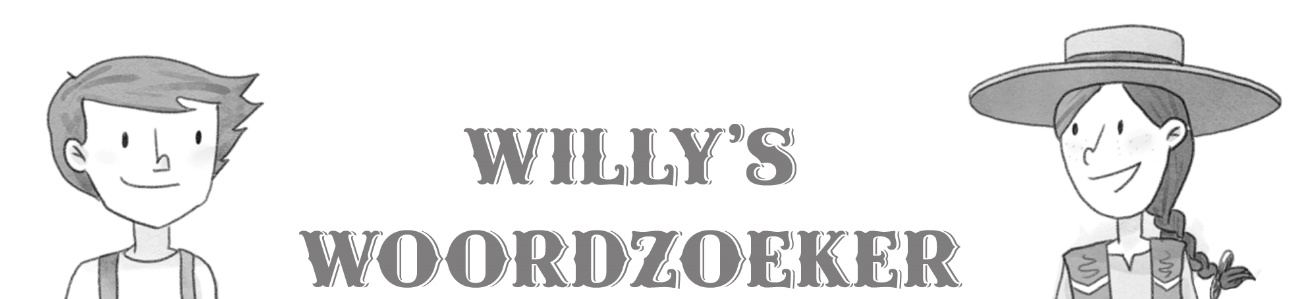 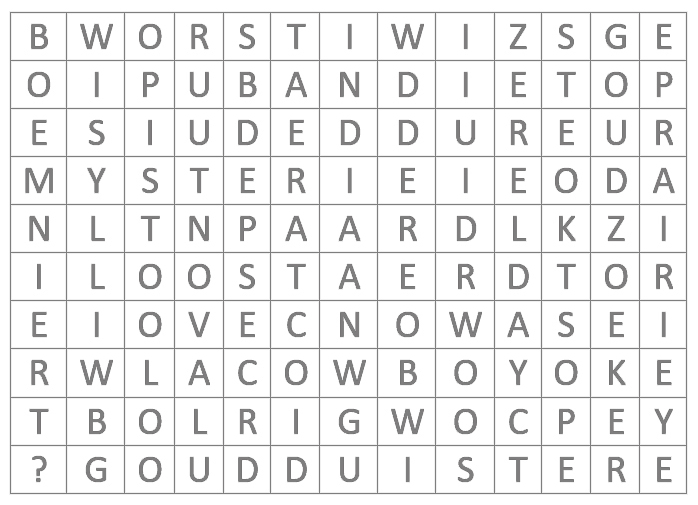       						AVONTUUR		MYSTERIE		TREIN      													BANDIET		PAARD     		WILLY	       													BOEM			PISTOOL		WORSTCOWBOY		POSTKOETS		ZERELDA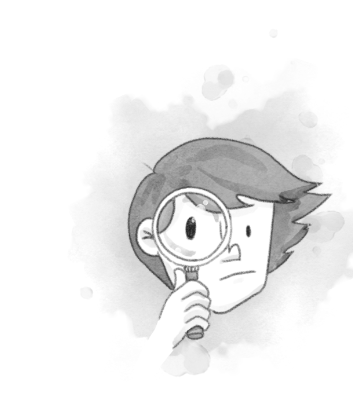 COWGIRL		PRAIRIE		DUISTEREGOUDGOUDZOEKERINDIAAN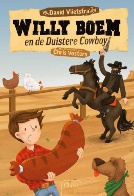 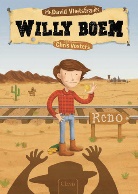 “Willy Boem”  /  “Willy Boem en de Duistere Cowboy”  /  davidvlietstra.nl  /  chrisvosters.be  /  clavisbooks.com